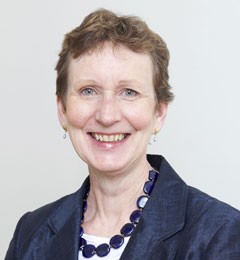 Dr Fiona UnderwoodPartner07788 643 092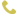 fiona.underwood@altairltd.co.uk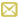 Dr Fiona Underwood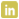 @AltairLtd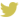 Dr Fiona UnderwoodExpertiseGovernance, strategy development, mergers and acquisitions, regulatory issues, investigation work, project management, mentoring senior executives and Board members.AboutFiona has worked in a wide array of sectors and brings a wealth of experience into her role as an adviser to boards and executive teams. She specialises in governance and strategy, and possesses wider expertise in project management, process reviews, organisational development, coaching and mentoring.

Fiona has managed businesses and has gained further experience of the private sector through work on mergers and acquisitions, and leading large-scale transformation programmes.Altair AssignmentsRecent projects that Fiona has been involved in include:Governance advice and supportGovernance reviews for numerous RPsLeading strategy sessions for boards and executive teamsAssisting in the development of an organisation’s risk appetiteLeading boards through scenario-planning exercisesLead adviser roles in numerous mergersSpecial manager assignments in ScotlandCoaching and mentoring for Chairs, Non-Executive Directors and Executive DirectorsInvestigations resulting from whistleblowing and regulatory actionBackgroundTribal Consulting – Managing Director of Housing, Regeneration and Local Government; Director of Strategy and Housing Practice
KPMG – Senior Business Advisor
CBI – Head of Competitiveness and Business Performance, Head of Manufacturing Industries and Technology
BAE Systems – Various roles
Independent consultancy workPublicationsAuthor of the Cosmopolitan “Lessons Learned” report